Про надання згоди на безоплатне прийняття в спільну комунальну власність територіальних громад сіл, селища районумайна із комунальної власності Дідовицької територіальної громади Розглянувши клопотання районної державної адміністрації, Дідовицької сільської ради щодо  надання згоди на безоплатне прийняття майна  в спільну комунальну власность територіальних громад сіл, селища району із комунальної власності Дідовицької територіальної громади, відповідно до ст. ст. 43, 60 Закону України “Про місцеве самоврядування в Україні”, рішення Дідовицької сільської ради від 03.07.2015 р. та рекомендацій постійної комісії з питань бюджету, комунальної власності, транспорту та зв’язку, районна радаВИРІШИЛА:1.Дати згоду на безоплатне прийняття в спільну комунальну власність територіальних громад сіл, селища району на баланс відділу освіти районної державної адміністрації б/в цеглу в кількості 4000 шт., вартістю 4000 грн. (чотири тисячі грн. 00 коп.) із  комунальної власності Дідовицької територіальної громади. 2.Запропонувати районній державній адміністрації створити комісію для приймання – передачі основних засобів.3.Контроль за  виконанням  рішення покласти на постійну комісію  з питань бюджету, комунальної власності, транспорту та  зв’язку. Заступник голови  районної ради                                        Д.В.Рудницький                                                               	проект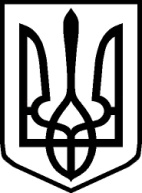                                                                	проектУКРАЇНАУКРАЇНАНОВОГРАД-ВОЛИНСЬКА РАЙОННА РАДАНОВОГРАД-ВОЛИНСЬКА РАЙОННА РАДАЖИТОМИРСЬКОЇ ОБЛАСТІЖИТОМИРСЬКОЇ ОБЛАСТІР І Ш Е Н Н ЯР І Ш Е Н Н ЯДвадцять восьма сесія   VІ  скликаннявід  30 липня 2015 року